Questions adapted from Score21 and SchoolNet 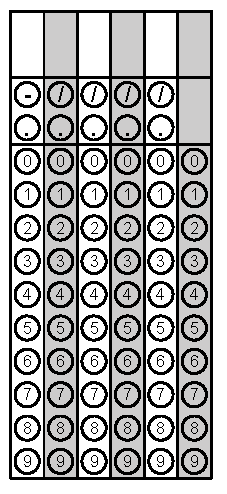 Problem 1Problem 2Gridded ResponseMondaySolve for x. Write an expression, using multiplication, that is equal to Problem 1TuesdaySolve for y. SimplifyProblem 2 WednesdayTriangle ABC is similar to triangle DEF.Triangle ABC is a right triangle.m<A = 4xom<B = x + 5om<C = 90oWhat is the angle measure of the smallest angle of Triangle DEF? Solve for x. Problem 1ThursdayWhat are the two square roots of…Emma received an iTunes gift card for her birthday. All the apps she wants to purchase are the same price. She can buy four apps and have three dollars left over or she can buy two apps and have eleven dollars remaining. How much is each app? Problem 2  FridayApproximate  to the nearest hundredth. Solve for b. Problem 